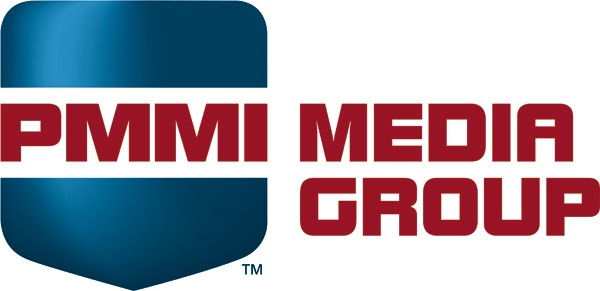 Monthly Sales CallApril 13, 2020What are reps hearing from customers? – MERIDETHWants to hear how we are approaching advertisers and what we are hearingWendy said most of her people are just waiting; no one has asked about getting EXPO PACK refundsMerideth said they will get something back, but we don’t know what yetNot sure yet if it will be a credit or a refund, but Laura Thompson will send us a note when it is finalizedNot getting a lot of questions on PACK EXPO yetMerideth asking us to keep them at bay if possibleShe is going to send us a link to PACK EXPO International COVID statement for languageWe are leading with “We fully expect to have PEI”Can forward show questions to her if neededThey are seeing a few cancellations; Merideth will send the list overLet her know if you hear about anyone seriously thinking about cancelling the showWe do not have a drop dead date for a decision on cancellations – we do not plan to cancelMerideth heard that McCormick Place will be cleared out and cleaned in July but that date keeps moving (also on the PEI Covid page)EXPO PACK 2021  - Think it will be in Guadalarjara New Lead Gen capability added to sites – DAVENot 100% sure this will work – it is an experiment“Request More Information” FormsWorks on other B2B Media Sites who use BASEWe are going to turn it on and just have the leads go to Dave and Jen to see if the leads are goodIf it looks good, we’ll figure out a processUsing Bullseye as a partner – DAVEWe’re going to treat them like a partner instead of just hiding them as part of usEasier and we make most of our money on the distribution anywayLeads from your List – ALICIATemporarily pulling this product while we investigate Revisit EXPO PACK Packages – ALLThey are in the hub and will be in Media Planner later todayOnce they are live, you need to contact the advertisers who have purchasedIf you had the old packages in a Media Planner, you have remove the old package an add in the new oneWe will cut off May 15th and then we will tell everyone what the categories  Webinars – WENDY/SARAHWho is a good candidate to talk to Sarah?Thought leaders; someone who knows what they want to talk about, but maybe needs some directionRemoving the red from Media Planner – ALICIARemoving the red background, but leaving the red text when dates need to be chosen.